Town of Sturbridge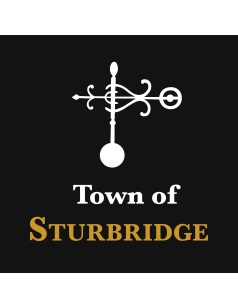 Special Events CommitteeMeeting Minutes                                 Tuesday, June 27, 2023 – 5:30 p.m.Members Present: 
Lisa Beaudin, Chair 
Kerry Carey Mary Dowling  (Arrived 6pm)John RiceSandra NastoAttending:Robin Grimm, Town AdministratorBarbara Barry, Finance DirectorStaff Present: Terry Masterson, Economic Development/Tourism Coordinator Meeting OpenLisa Beaudin opened the meeting at 5:34 and welcomed everyone.MinutesAcceptance of Meeting Minutes for May 2, 2023Discussion of Farmers Market Budget FY23The existence of a remaining year end FY23 balance in the Farmers Market Budget was discussed by Lisa and Kerry who inquired about how these funds would be handled. Terry noted that part of the unspent balance was due to the  unspent stipend category for the Market Director’s position.  Finance Director Barry joined the meeting and noted that these unspent funds would be transferred into the overall town general fund along with other unspent funds from other department budgets.Discussion of SEC Year End Spending  There was conversation about whether SEC could use FY23 funds to underwrite the cost of a DJ for the July 15th Tree.1 Run for Fun.  Barbara explained that payment for services should occur after the service is delivered.  Another question was whether FY23 SEC funds could support advertising expenses prior to the Race to which  Barbara agreed.  The SEC then acted on the following motions:Motion to Withdraw a May 2nd AppropriationMotion to Grant $500 to Festival of  Trees There was consensus to appropriate $500 to support advertising expenses (Pre-June 30th expenditures) for the Tree.1 Run for Fun Racec.  FY 2024 Budget ConversationThere was conversation with the Finance Director about several budget issues.  The categories of the SEC Budget as listed in the Table below.  TA Robin Grimm suggested that if SEC needed additional funding she would  be willing to approach the STA to use their Community Support funds. 	SEC FY24 Amounts	Barbara indicated that the process for the FY25 Betterment Budget considerations will start in November 2023. Scoping and Planning for A New EventThere was general discussion about sponsoring a new event in the Winter of 2024. Some of the categories for this event are as follows:	Event DefinitionHost a cookie bake off event which would offer enjoyable food for participants and potentially benefit a charity.Location  There was conversation about the Host Hotel but there was a suggestion to approach  other potential venues as well.  Barbara suggested an RFQ. Girl Scout Participation	There was consensus to contact the Girl Scouts with Kerry agreeing to do this.Letter to Restaurants and Bakeries	There was also agreement on contacting local restaurants and bakeries to encourage participation.	Date and Hour There was general conversation about the best days and hours to hold this event. There was consensus that a Sunday in February might work outside of school vacation week. Lisa suggested that the hours of 1pm to 4pm would be a good time frame.Health Department	It was suggested that the Health Department be consulted.Next MeetingIt was agreed that the next meeting of the SEC would be Tuesday, July 25thh at 5:30PM.Adjournment          MotionTo Accept  Minutes for May 2, 2023Moved and Seconded:BY:  K Carey  Second: S NastoVote:  YES: Nasto, Carey, Rice   Abstain: Beaudin  Outcome::Approved  3-0          MotionTo Withdraw the May 2nd  2023 Appropriation of $300 to support a DJ for the July 15th Tree.1 Run for FunMoved and Seconded:BY:  M Dowling  Second: J RiceVote:  YES: Nasto, Carey, Rice, Beaudin, Dowling     Outcome::Approved  5-0          MotionTo Appropriate $500.00 to reimburse the Festival of Trees Organization for Advertising and Promotional Expenses to promote the Tree.1 Run for Fun Race.  Moved and Seconded:BY:  M Dowling  Second: L BeaudinVote:  YES: Nasto, Carey, Rice,  Beaudin, Dowling     Outcome::Approved  5-0Opening Amount$7,000Approved at Town MeetingFarmers Market$2750$2750 transferred  to Farmers  MarketHOTB Race$2250$500 Increase from FY23 BudgetNew Event Creation$2000Need for New FundsSTA Community Support PotentialSEC FY 24 Amount$4250Motion:To Adjourn. At 7:35 pmBY: K Carey    SECOND: S NastoVote Record:Yes: Beaudin, Carey, Dowling, Rice and Nasto Outcome:Approved  5-0